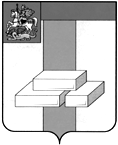 СОВЕТ ДЕПУТАТОВГОРОДСКОГО ОКРУГА ДОМОДЕДОВО МОСКОВСКОЙ ОБЛАСТИРЕШЕНИЕот 24.01.2024 № 1-4/1408О внесении изменений и дополненийв Устав городского округа ДомодедовоМосковской области          В целях приведения Устава городского округа Домодедово Московской области в соответствие с действующим законодательством Российской Федерации, руководствуясь Федеральным законом от  06.10.2003 № 131-ФЗ  «Об общих принципах организации местного самоуправления в Российской Федерации», Законом Московской области от 24.07.2007 № 137/2007-ОЗ «О муниципальной службе в Московской области» и учитывая результаты публичных слушаний от 26 декабря  2023 года,СОВЕТ ДЕПУТАТОВ ГОРОДСКОГО ОКРУГА РЕШИЛ:          1. Внести в Устав городского округа Домодедово Московской области, принятый решением  Совета  депутатов  Домодедовского  района  Московской области  от  29.04.2005 № 240/43, с изменениями и  дополнениями, внесенными решениями Совета депутатов Домодедовского района от 05.10.2006 № 331/63, Совета депутатов городского округа Домодедово от 20.04.2007 № 1-4/12, от 14.12.2007 № 1-4/69, от 28.08.2009 № 1-4/212, от 16.07.2010  №1-4/303,  от   04.02.2011   № 1-4/358,   от  20.10.2011  № 1-4/402,   от   08.11.2012 № 1-4/490, от 22.08.2013 № 1-4/532, от 25.07.2014 № 1-4/603, от 27.04.2015 № 1-4/652,  от 30.03.2016   № 1-4/708,   от  08.11.2016  № 1-4/741,   от  25.01.2017  № 1-4/763,   от  24.05.2017  №1-4/799, от 12.02.2018 № 1-4/868, от 31.05.2018 № 1-4/893, от 17.07.2018 № 1-4/900, от 19.12.2018  № 1-4/934,   от  18.04.2019   № 1-4/954,  от   09.08.2019  № 1-4/987,   от  14.11.2019 № 1-4/1005, от  28.08.2020  № 1-4/1065, от  28.01.2021 № 1-4/1103,  от 10.06.2021  № 1-4/1128, от 25.10.2021 № 1-4/1171, от 02.06.2022 № 1-4/1223, от 10.08.2022 № 1-4/1250, от 14.07.2023 № 1-4/1347, от 17.10.2023 № 1-4/1366  следующие изменения и дополнения:пункт 1 статьи 5 дополнить подпунктом 45 следующего содержания:«45) осуществление выявления объектов накопленного вреда окружающей среде  иорганизация ликвидации такого вреда применительно к территориям, расположенным в границах земельных участков, находящихся в собственности городского округа.»;статью 36 изложить в следующей редакции:           «СТАТЬЯ 36. Администрация городского округаАдминистрация   городского   округа   (исполнительно-распорядительный органгородского округа) наделяется настоящим уставом полномочиями по решению вопросов местного значения и полномочиями для осуществления отдельных государственных полномочий, переданных органам местного самоуправления федеральными законами и законами Московской области.           Администрацией городского округа руководит Глава городского округа на принципах единоначалия.Администрация   городского   округа   обладает правами юридического лица.  Место нахождения Администрации городского округа: Московская область, г. Домодедово, микрорайон Центральный, пл. 30-летия Победы, д. 1.Администрация   городского   округа   выступает   от   имени   городского округа концедентом и является органом, уполномоченным на рассмотрение предложения о заключении концессионного соглашения в отношении объектов недвижимого имущества, находящихся в собственности городского округа, и принятие решения  в соответствии с частью 4.4 статьи 37 Федерального закона от 21.07.2005 № 115-ФЗ «О концессионных соглашениях».Структура Администрации городского округа утверждается Советом депутатов городского округа по представлению Главы городского округа. В структуру Администрации городского округа могут входить отраслевые (функциональные) и территориальные органы Администрации городского округа.Органы Администрации городского округа осуществляют   исполнительную, распорядительную и контрольную деятельность в соответствующих сферах управления городским округом.Руководители органов Администрации городского округа назначаются   на должность и освобождаются от должности Главой городского округа.Руководители органов Администрации городского округа самостоятельно решают  вопросы, отнесенные к ведению возглавляемых ими органов.Основные задачи и функции, полномочия, структура, а также организация деятельности органов Администрации городского округа, не наделённых правами юридического лица, определяются положениями о них, утверждаемыми Главой городского округа по представлению руководителей этих органов.Руководители органов Администрации городского округа несут ответственность  перед Главой городского округа за надлежащее осуществление своих полномочий.10. На руководителей органов  Администрации городского округа распространяются ограничения, предусмотренные законодательством Российской  Федерации и Московской области, регулирующим вопросы муниципальной службы.11. При Главе городского округа  могут быть созданы коллегии, а   также      научно-методические, научно-технические, экспертные и иные советы. Решения коллегий и советов носят рекомендательный характер  для Главы городского округа.12. Глава городского округа вправе созывать руководителей и иных должностных лиц  предприятий, организаций и учреждений независимо от их форм собственности для рассмотрения важнейших вопросов жизни городского округа.»; 3) статью 37 признать утратившей силу. 2. Настоящее решение опубликовать в установленном порядке после его государственной регистрации  в Управлении Министерства юстиции Российской Федерации по Московской области.           3. Настоящее решение вступает в силу после его официального опубликования.             4. Контроль за исполнением настоящего решения возложить на постоянную комиссию по нормотворческой деятельности (Белякова М.Н.).Председатель Совета депутатов                                             Главагородского округа Домодедово                                              городского округа Домодедово                      Л.П. Ковалевский                                                                            М.А. Ежокин